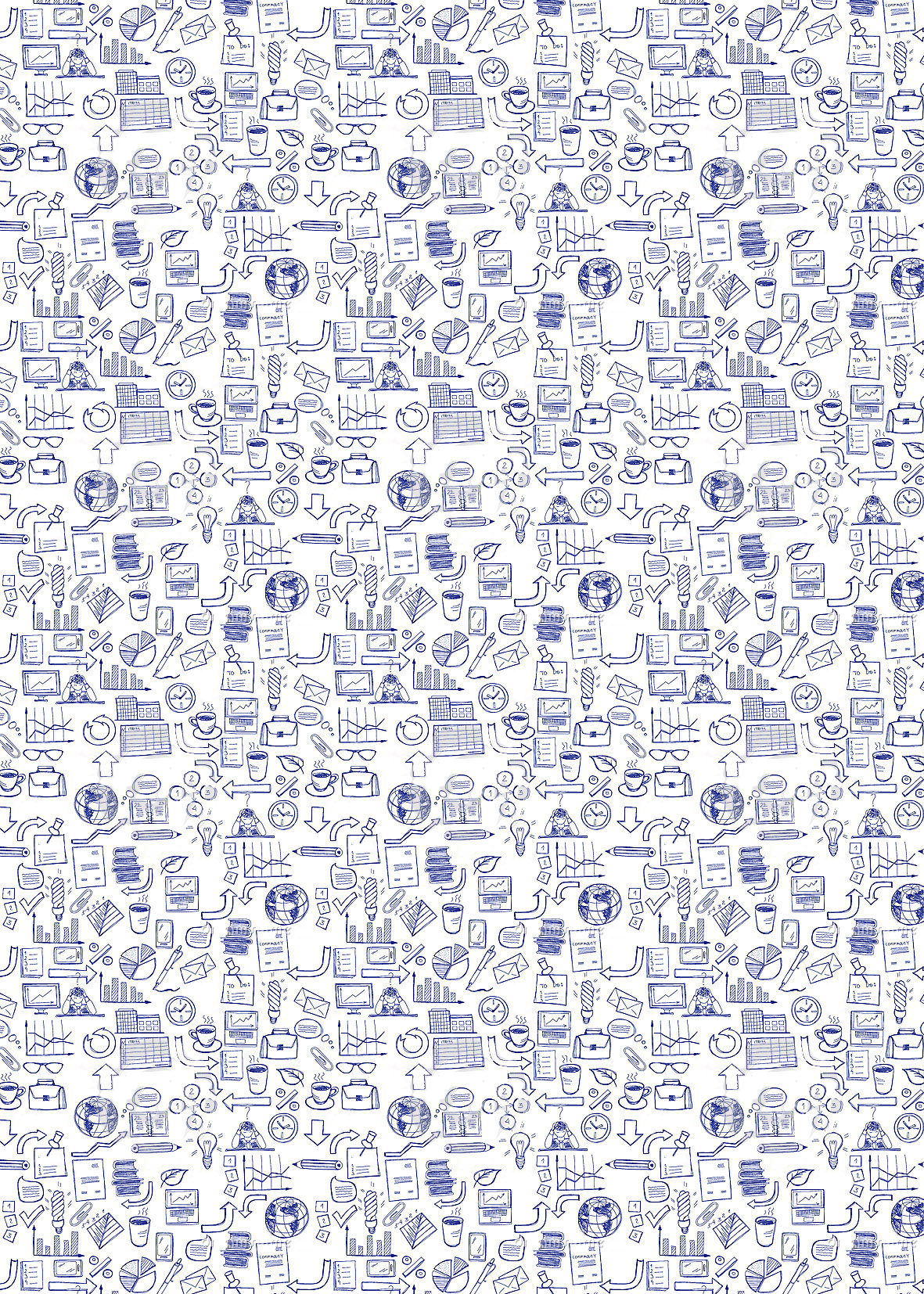 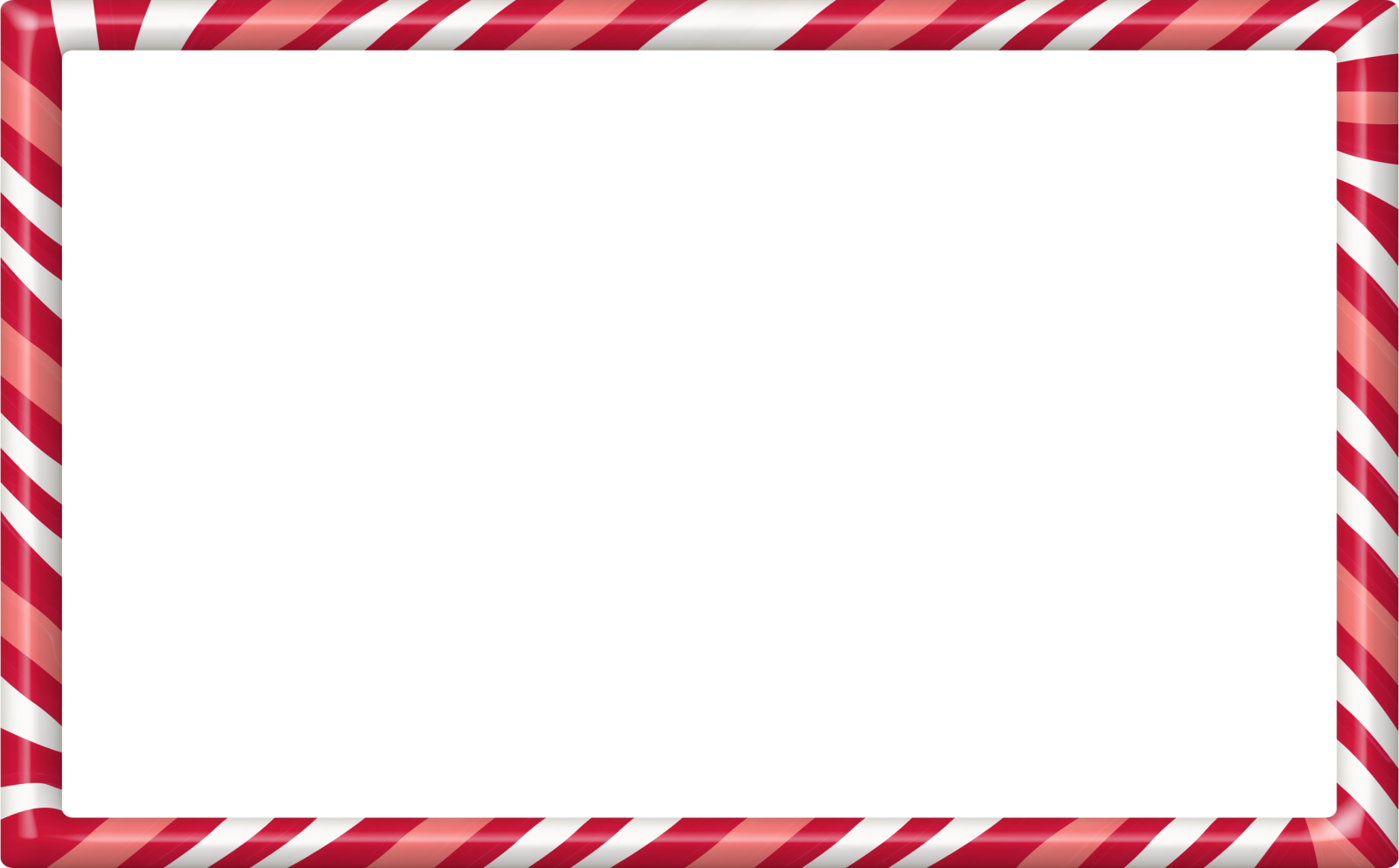 Школа кадрового резерва 2017-2018 учебный годШкола кадрового резерва 2017-2018 учебный годШкола кадрового резерва 2017-2018 учебный годШкола кадрового резерва 2017-2018 учебный годШкола кадрового резерва 2017-2018 учебный годШкола кадрового резерва 2017-2018 учебный год№ занятияТема занятияМесто проведенияМесто проведенияДатаВремя1Нормативно-правовая база образовательного учрежденияОсновные направления развития системы образования города Рязани.Правовые и экономические основы функционирования современной системы образования.Основные нормативные документы образовательного учреждения и их разработка.Официальный сайт учреждения.ТеорияШкола № 7324.10.2017 г.15:001Нормативно-правовая база образовательного учрежденияОсновные направления развития системы образования города Рязани.Правовые и экономические основы функционирования современной системы образования.Основные нормативные документы образовательного учреждения и их разработка.Официальный сайт учреждения.Практика_______________.___.20___ г.__ : __2Трудовое законодательство и делопроизводствоТрудовой кодекс РФ в управленческой практике руководителя образовательного учреждения.Особенности эффективного контракта.Правовые аспекты подготовки, ведения и хранения документов. Кадровое и архивное делопроизводство.Циклограмма приказов.Теория_______________.___.20___ г.__ : __2Трудовое законодательство и делопроизводствоТрудовой кодекс РФ в управленческой практике руководителя образовательного учреждения.Особенности эффективного контракта.Правовые аспекты подготовки, ведения и хранения документов. Кадровое и архивное делопроизводство.Циклограмма приказов.Практика_______________.___.20___ г.__ : __3Финансово-хозяйственная деятельность ОУ 
Основные положения бюджетного и налогового законодательства.Принципы формирования муниципального задания.Оплата труда.Основные нарушения при организации финансово-экономической деятельности учреждения.Теория_______________.___.20___ г.__ : __3Финансово-хозяйственная деятельность ОУ 
Основные положения бюджетного и налогового законодательства.Принципы формирования муниципального задания.Оплата труда.Основные нарушения при организации финансово-экономической деятельности учреждения.Практика_______________.___.20___ г.__ : __4Финансово-хозяйственная деятельность ОУОрганизация контрактной службы в образовательном учреждении.Оказание платных услуг.Привлечение добровольных пожертвований.Планирование и проведение ремонтных работ, работ по благоустройству.Основные санитарно-эпидемиологические  требования, требования пожарной безопасности.Теория_______________.___.20___ г.__ : __4Финансово-хозяйственная деятельность ОУОрганизация контрактной службы в образовательном учреждении.Оказание платных услуг.Привлечение добровольных пожертвований.Планирование и проведение ремонтных работ, работ по благоустройству.Основные санитарно-эпидемиологические  требования, требования пожарной безопасности.Практика_______________.___.20___ г.__ : __5Менеджмент в образованииОсновы организации деятельности педагогического коллектива.Управление коллективом.Планирование работы образовательного учреждения.Анализ как основа управления образовательным учреждением.Теория_______________.___.20___ г.__ : __5Менеджмент в образованииОсновы организации деятельности педагогического коллектива.Управление коллективом.Планирование работы образовательного учреждения.Анализ как основа управления образовательным учреждением.Практика_______________.___.20___ г.__ : __6Психологические 
основы управленческой деятельностиЗакономерности психологии управленческой деятельности.Решение конфликтных ситуаций.Теория_______________.___.20___ г.__ : __6Психологические 
основы управленческой деятельностиЗакономерности психологии управленческой деятельности.Решение конфликтных ситуаций.Практика_______________.___.20___ г.__ : __7Защита проектовЗащита проектов_______________.___.20___ г.__ : __